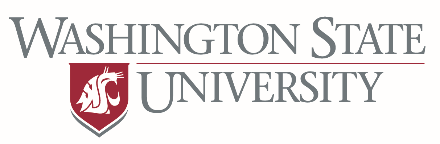 WSU Covid-19 Guest Attestation For guests visiting WSU Mount Vernon NWREC, the day of your visit and before arriving at WSU, please complete the Covid-19 health self-attestation, found at: https://esg-apps.it.wsu.edu/covid-attestation/After completing the self-attestation, please notify your host at WSU that you are able to enter WSU property (you do not have Covid-19, you are not experiencing any Covid-19 symptoms, nor have you been exposed to someone who tested positive for Covid-19) and that you will comply with the WSU health and safety requirements listed in the self-attestation (you will wear a face mask, maintain physical distancing).We welcome you to WSU and appreciate your support and understanding as we all work together to maintain a safe and healthy workplace for all our faculty, staff and students. 